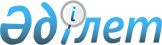 О проекте Указа Президента Республики Казахстан "Об открытии Генерального консульства Республики Казахстан в городе Шанхай (Китайская Народная Республика)"Постановление Правительства Республики Казахстан от 30 декабря 2004 года N 1425

      Правительство Республики Казахстан  ПОСТАНОВЛЯЕТ: 

      внести на рассмотрение Президента Республики Казахстан проект Указа Президента Республики Казахстан "Об открытии Генерального консульства Республики Казахстан в городе Шанхай (Китайская Народная Республика)".        Исполняющий обязанности 

          Премьер-Министра 

        Республики Казахстан  

  Указ Президента Республики Казахстан  Об открытии Генерального консульства Республики Казахстан 

в городе Шанхай (Китайская Народная Республика)        ПОСТАНОВЛЯЮ: 

      1. Открыть в городе Шанхай (Китайская Народная Республика) Генеральное консульство Республики Казахстан. 

      2. Правительству Республики Казахстан принять необходимые меры, вытекающие из настоящего Указа. 

      3. Настоящий Указ вступает в силу со дня подписания.        Президент 

  Республики Казахстан 
					© 2012. РГП на ПХВ «Институт законодательства и правовой информации Республики Казахстан» Министерства юстиции Республики Казахстан
				